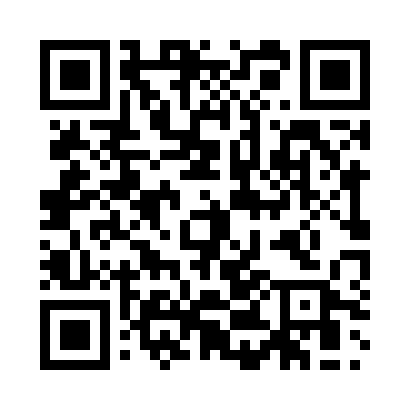 Prayer times for Barenfleer, GermanyWed 1 May 2024 - Fri 31 May 2024High Latitude Method: Angle Based RulePrayer Calculation Method: Muslim World LeagueAsar Calculation Method: ShafiPrayer times provided by https://www.salahtimes.comDateDayFajrSunriseDhuhrAsrMaghribIsha1Wed3:185:581:295:339:0011:282Thu3:165:561:295:349:0211:323Fri3:155:541:285:349:0311:344Sat3:145:531:285:359:0511:355Sun3:145:511:285:369:0711:356Mon3:135:491:285:379:0911:367Tue3:125:471:285:379:1011:378Wed3:115:451:285:389:1211:379Thu3:105:431:285:399:1411:3810Fri3:105:421:285:399:1511:3911Sat3:095:401:285:409:1711:3912Sun3:085:381:285:419:1911:4013Mon3:085:371:285:419:2011:4114Tue3:075:351:285:429:2211:4215Wed3:065:331:285:429:2311:4216Thu3:065:321:285:439:2511:4317Fri3:055:301:285:449:2711:4418Sat3:055:291:285:449:2811:4419Sun3:045:271:285:459:3011:4520Mon3:045:261:285:469:3111:4621Tue3:035:251:285:469:3311:4622Wed3:035:231:285:479:3411:4723Thu3:025:221:285:479:3511:4824Fri3:025:211:295:489:3711:4825Sat3:015:201:295:489:3811:4926Sun3:015:191:295:499:4011:5027Mon3:005:171:295:499:4111:5028Tue3:005:161:295:509:4211:5129Wed3:005:151:295:519:4311:5230Thu2:595:141:295:519:4511:5231Fri2:595:131:295:529:4611:53